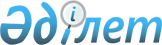 О предоставлении единовременной социальной помощи на приобретение топлива специалистам государственных организаций сферы здравоохранения, социального обеспечения, образования, культуры и спорта, работающим и проживающим в сельской местности по Уйгурскому району
					
			Утративший силу
			
			
		
					Решение маслихата Уйгурского района Алматинской области от 24 августа 2011 года N 51-2. Зарегистрировано Управлением юстиции Уйгурского района Департамента юстиции Алматинской области 22 сентября 2011 года N 2-19-119. Утратило силу решением Уйгурского районного маслихата Алматинской области от 5 июня 2020 года № 6-65-373
      Сноска. Утратило силу решением Уйгурского районного маслихата Алматинской области от 05.06.2020 № 6-65-373 (вводится в действие со дня его первого официального опубликования).

      Примечание РЦПИ:

      В тексте сохранена авторская орфография и пунктуация.
      В соответствии с подпунктом 15) пункта 1 статьи 6 Закона Республики Казахстан от 23 января 2001 года "О местном государственном управлении и самоуправлении в Республики Казахстан", пункта 5 статьи 18 Закона Республики Казахстан от 8 июля 2005 года "О государственном регулировании развития агропромышленного комплекса и сельских территорий" маслихат Уйгурского района РЕШИЛ:
      1. Специалистам государственных организаций сферы здравоохранения, социального обеспечения, образования, культуры и спорта, работающим и проживающим в сельской местности выплатить социальное пособие на приобретение топлива в размере пяти месячных расчетных показателей.
      2. Определить уполномоченным органом по назначению и выплате социальной помощи государственное учреждение "Отдел занятости и социальных программ Уйгурского района".
      3. Финансирование социального пособия производить по бюджетной программе "Оказание социальной помощи на приобретение топлива специалистам государственных организаций сферы здравоохранения, социального обеспечения, образования, культуры и спорта, работающим и проживающим в сельской местности в соответствии с законодательством Республики Казахстан".
      4. Выплата социального пособия осуществляется путем перечисления денежных средств на лицевой счет получателя социальной помощи через банки второго уровня или организации, имеющие лицензии на соответствующие виды банковских операций.
      5. Контроль за исполнением настоящего решения возложить на председателя постоянной комиссии Уйгурского районного маслихата по вопросам "Социальной защиты населения, трудоустройству, образования, здравоохранения, торговли, культуры, языка и вероисповедания" и заместителя акима района Деменбаева Даулетжана Модиновича.
      6. Настоящее решение вводится в действие по истечении десяти календарных дней после дня его первого официального опубликования.
					© 2012. РГП на ПХВ «Институт законодательства и правовой информации Республики Казахстан» Министерства юстиции Республики Казахстан
				
Председатель сессии
районного маслихата
А. Сейитов
Секретарь районного
маслихата
М. Нуров